Cubase tune opened in MuseScore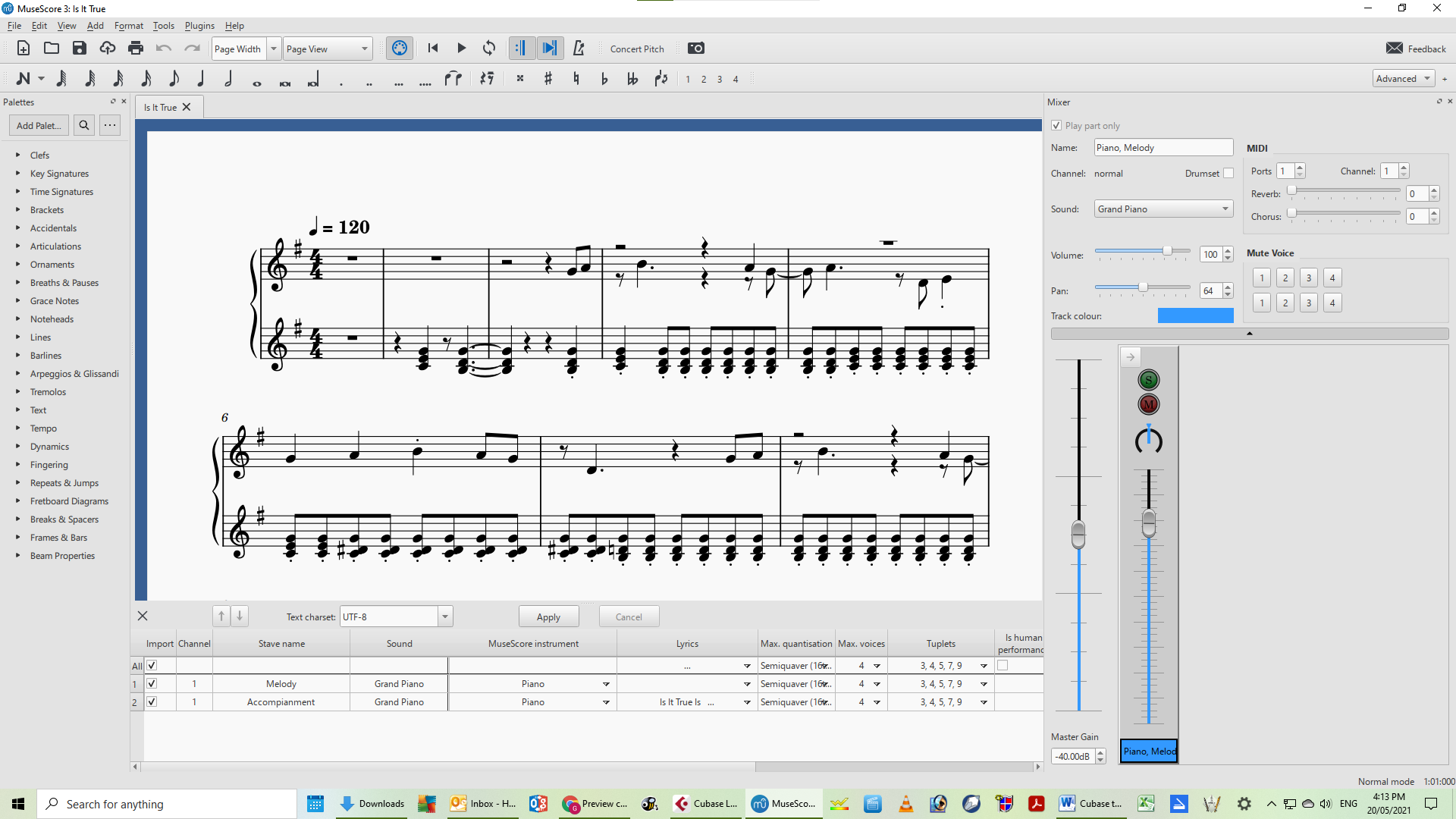 